Условия отборочного этапа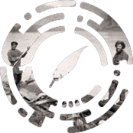 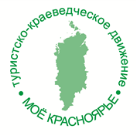 краевого конкурса исследовательских краеведческих работ среди обучающихся образовательных организаций, расположенных на территории края, активов школьных музеев, участников клубов патриотической направленности, поисково-исследовательских отрядов, детских общественных организаций, действующих на территории края(«Моё Красноярье»)Краевой отборочный этап конкурса проходит с 28 февраля по 30 марта 2022 года, включает в себя самостоятельную работу участников над исследованием, индивидуальные консультации с экспертом-консультантом  и онлайн-форум (конференция). На данном этапе обеспечивается обратная связь от экспертов и если необходимо оформляется экспертное заключение с рекомендацией от эксперта.В течение отборочного этапа участники оформляют итоговые результаты исследования, оформленные в соответствии с требованиями 
и размещают на открытой онлайн-площадке конкурса, на официальном сайте Центра до 25 марта 2022 г. (регистрация на отборочный этап).Объем работы составляет не более 20 страниц печатного текста, выполненного шрифтом Times New Roman, размером 14, полуторный интервал, выравнивание текста по ширине страницы, объем приложений 
не более 10 страниц. Титульный лист оформляется в соответствии 
с документом, опубликованном на сайте.В тексте исследовательских работ не допускается сокращение наименований, за исключением общепринятых. Онлайн-конференция по итогам стартового и отборочного этапов 
в каждом направлении состоится в соответствии с расписанием 
(приложение). На защиту работы участнику дается не более 10 минут.По итогам краевого отборочного этапа в каждом направлении 
и в каждой возрастной группе составляется рейтинг результатов работ. Первые десять работ (ТОП-10) в рейтинге результатов каждого направления становятся участниками финального этапа конкурса.Приложение Примерное расписание работы онлайн-конференции (отборочный этап)краевого конкурса исследовательских краеведческих работ«Моё Красноярье»Направление конкурсаДата и время проведения Географическое краеведение, геология, археология, экологический туризм30 марта 2022 г.15 ч. Историческое краеведение, военная история28 марта 2021 г.15 ч.Этнография, культурология, топонимика29 марта 2022 г.15 ч.Родословие, земляки, люди31 марта 2022 г.15 ч.Антропология, социология, психология1 апреля 2022 г.15 ч.